學校地震避難掩護演練執行成效表縣市：＿花蓮縣＿＿＿＿＿學校名稱：＿＿光復國民小學＿＿＿□預演：日期＿＿　■正式演練：日期：109.10.07＿＿＿註1：本表由各主管教育行政機關所轄學校及幼兒園填報。註2：本表為參考表格，請各校依實際執行情形參酌使用。演練前演練中演練後優點學生能了解演練目的及演練方式。學生防災頭套均能備齊，放置座位周圍，防災器才能隨手取得。大部分學生可以遵守演練規範，並能流暢的完成疏散動作。學生防災意識提升。能安靜的在指揮中心等候。缺點未跟學生說明躲避的技巧、動作分析及目的。學生有提早作準備的情形。執行時少部分學生會嬉鬧躲避姿勢不正確、教師。學生報告人數時不夠明確。確實要求學生掩蔽的基本動作。改善建議加強無預警的演練，讓學生無準備的情況下演練。加強學生對防災意識，疏散過程盡量走階梯不要用跳的過高低落差較大的地方。加強學生防災觀念、認知。執行心得：執行心得：執行心得：執行心得：要加強學生掩蔽動作，要求學生確實做到保護頭頸的動作。要加強學生掩蔽動作，要求學生確實做到保護頭頸的動作。要加強學生掩蔽動作，要求學生確實做到保護頭頸的動作。要加強學生掩蔽動作，要求學生確實做到保護頭頸的動作。實施照片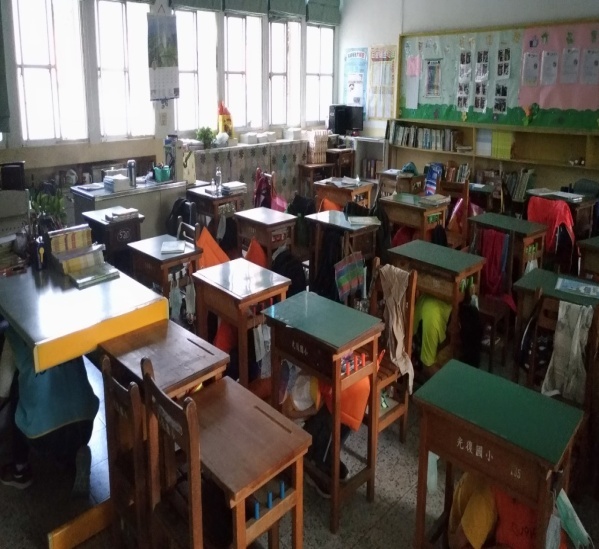 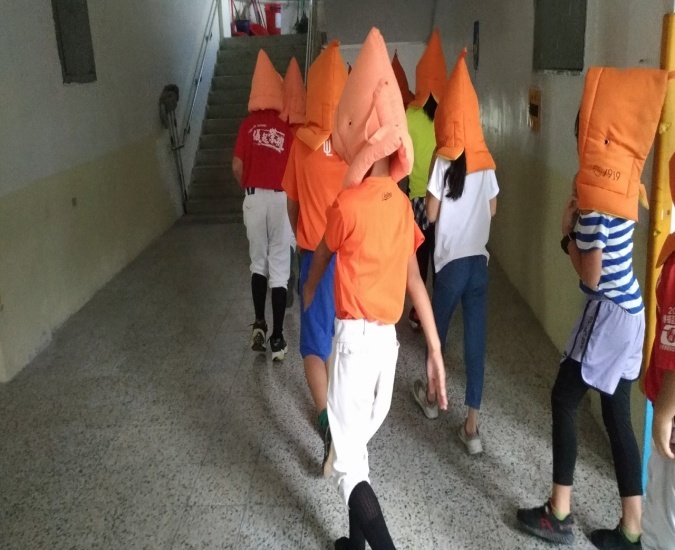 說明：教室掩蔽動作說明：疏散動作實施照片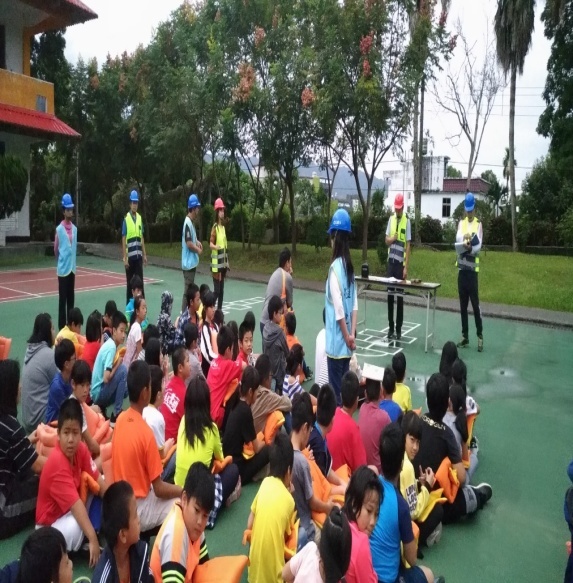 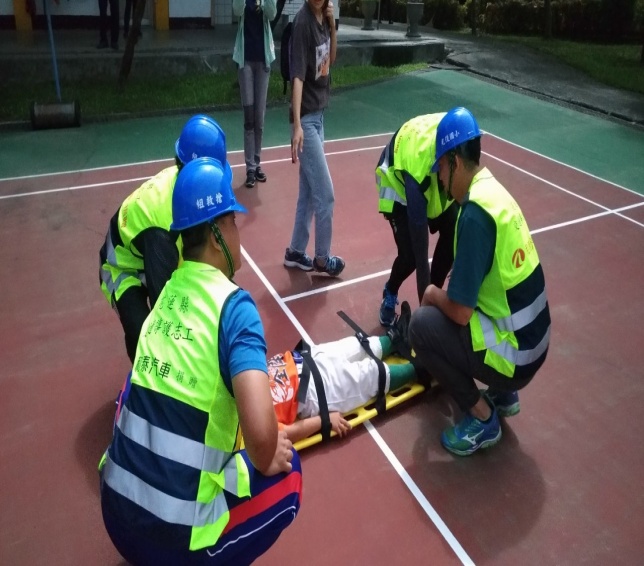 說明：至安全集合地點說明：搶救組搶救動作實施照片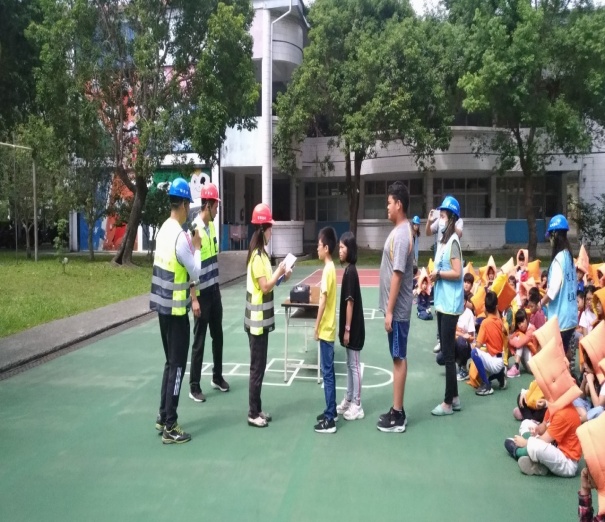 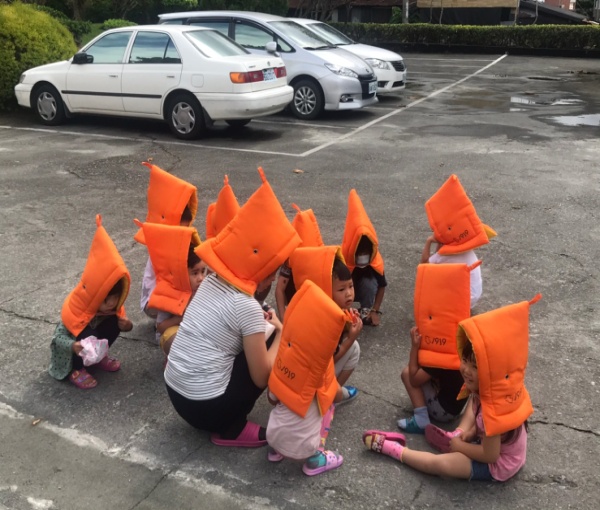 說明：集合各班報告人數說明：幼兒園停車場疏散